1971年《精神药物公约》所列药物年度统计报告（根据1971年《精神药物公约》第一、二、三、十二和十六条、联合国通过一项精神药物议定书会议第一号决议、经济及社会理事会第1576 (L)、第1985/15、第1987/30号决议和麻醉药品委员会第54/6号决议
递交国际麻醉品管制局（麻管局））说明填表须知（填表之前请仔细阅读）一般事项1.	年度统计报告附件（“绿单”）中列明所有受国际管制的精神药物，该文件由国际麻醉品管制局（麻管局）每年向各国政府分发。2.	本表分为三部分：第一部分	关于《1971年公约》表一、表二、表三和表四所列药物及其盐类的制造、使用、贮存、进口、出口和消费情况的统计数据；第二部分		贸易详情：关于《1971年公约》表一、表二、表三和表四所列药物进口和出口情况的统计数据；第三部分		关于用《1971年公约》表一、表二、表三和表四所列药物制造其他精神药物情况的统计数据。3.	为确保准确填写本表，应切记这里使用的词语所具有的含义与1971年《精神药物公约》第一条所述含义相同，例如：	(a)	“出口”和“进口”各自的含义系指精神药物从一国到另一国的实际转移；	(b)	“制造”系指可制得精神药物的所有过程，包括提炼以及将一类精神药物改造为另一类精神药物，该词语还包括制剂的制造，根据医药处方制作的制剂除外；	(c)	“精神药物”系指《公约》表一、表二、表三或表四所列的任何天然或合成药物，或任何天然材料。这些表根据《公约》第二条规定的程序随时予以修改；	(d)	“地区”系指一个国家的任何部分，根据第二十八条的规定，为《公约》的目的应视为一个单独实体者。“地区”一词相当于国际麻醉品管制局其他统计表中所用的“领土”一词；	(e)	“表一”、“表二”、“表三”和“表四”系指根据第二条规定修改的《公约》附件相应编号的精神药物列表。4.	填入本表的统计数据应是盐类和制剂中所含每种精神药物纯无水碱的重量，不包括可能与精神药物化合或混合在一起的任何非精神药物的重量。表一、表二、表三和表四所列精神药物的重量应以千克为单位填报。“绿单”第二部分中提供了将以盐表示的精神药物数量转换成纯无水碱含量数量所需的折算系数表。5.	对于含有两种或两种以上精神药物的制剂，应将与每种药物有关的数据分别填入表中。说明6.	报告部门可在第1页上“说明”一栏空白处填写便于麻管局正确了解所报告的统计数据的任何资料。例如，该资料可提到在报告所涉年份期间才受国际管制的某种药物，在这种情况下，报告部门宜告知麻管局有关该药物的统计数据只涉及将该种药物列入《1971年公约》相关附表正式生效日期之后的时期（见《公约》第二条）而不是整个日历年。诸如在制造过程中的损失或缉获的精神药物等其他信息也可在“说明”项下报告。第一部分	关于《1971年公约》表一、表二、表三和表四所列药物及其盐类的
制造、使用、贮存、进口、出口和消费情况的统计数据第1栏（药物）7.	《1971年公约》的各表中对精神药物采用国际非专利商标名或其他非专利商标名或俗名。在这些表中或“绿单”第一部分也可查到每种精神药物的化学名称。第2栏（制造的数量）8.	对于每种精神药物，报告部门应填写统计数据所涉年份1月1日至12月31日期间本国制造的总量。用于制备药物剂量形式的精神药物数量不应在第2栏（制造的数量）下填写。但如果是持续制造过程，不经过散装形式的精神药物中间制造阶段，而是使用非精神物质的起始材料，直接成为含精神药物的最后制剂形式的，则第2栏下的制造量数据应包括制剂成品中所含的精神药物数量。第3栏（制造非精神药物或产品所用的数量）9.	对于表二、表三和表四所列的每种精神药物，报告部门应填写用于制造（《1971年公约》第四条第㈡项允许的）非精神药物或产品的数量。该数量应包括在统计数据所涉年份期间投放进制造过程的总量，即使该制造过程在该年年底时尚未完成。不适用于表一所列的药物。第4栏（制造根据第三条第二和三款而免除管制的制剂所用的数量）10.	对于表二和表三所列的每种精神药物，报告部门应填写制造（《1971年公约》第三条第二和第三款允许的）免除某些管制措施的制剂所用的总量。该数量应包括在统计数据所涉年份期间投放进制造过程的总量，即使该制造过程在该年年底时尚未完成。报告的表二和表三所列药物的数量应以千克表示。表四所列精神药物的数字也可予以报告（以千克为单位）。表一所列药物不适用。第5栏（制造商截至12月31日的贮存量）11.	对于表一、表二、表三和表四所列的每种精神药物，报告部门应填写制造商在统计数据所涉年份12月31日的贮存量（以千克为单位）。第6栏（进口量）和第7栏（出口量）12.	统计数据应尽可能以实际跨境流动量为依据。13.	对于表一和表二所列的每种精神药物，报告部门应在第6栏中填写总进口数量并在第7栏中填写总出口数量（以千克为单位）；这些数量必须在第五节中按来源国或地区并在第六节中按目的地国或地区详细填写。14.	对于表三和表四所列的每种精神药物，报告部门应在第6栏中填写总进口数量并在第7栏填写总出口数量（以千克为单位）。根据经济及社会理事会1985年5月28日第1985/15号决议，第6栏中报告的数量可在题为“贸易详情：表三和表四所列药物的进口，按来源国或地区分列”的第七节中按来源国或地区详细填写。第7栏中报告的数量可在题为“贸易详情：表三和表四所列药物的出口，按目的地国或地区分列”的第八节中按目的地国或地区详细填写。第8栏（消费数量）15.	按照麻醉药品委员会第54/6号决议，对于表一、表二、表三和表四所列的每种精神药物，报告部门应填写所述年份期间消费的数量，即供应给任何人或企业零售分销、用于医疗或科研的数量（以千克为单位）。第二部分	贸易详情：关于《1971年公约》表一、表二、表三和表四
所列药物进口和出口情况的统计数据16.	《1971年公约》中使用的“进口”一词意在尽可能包括从国外进入保税仓库、自由港或自由区的药物；同样，“出口”一词意在包括从保税仓库、自由港或自由区发往国外的药物，尽管国家海关法可能不把这类交易视为进口和出口。但是应注意确保从保税仓库、自由港或自由区通过海关进入其所在国家或地区本身的药物不得记录为进口品，从一个国家或地区本身运到位于该国或地区保税仓库、自由港或自由区的药物不得记录为出口品。然而，如果药物通过一个国家或地区转运至另一国家，药物过境的国家或地区不得将此视为进口和随后的出口，即使药物暂时存放在保税仓库、自由港或自由区。17.	一个国家或地区不管由于何种原因退回给原出口国或地区的药物应作为前者的出口品和后者的进口品填写。18.	在题为“贸易详情：表一和表二所列药物的进口，按来源国或地区分列”的第五节中，对于表一和表二所列的每种药物，填写该药物的名称、在第一和第二节第6栏中报告的进口总量（以千克为单位），并在“自何处进口”项下填写出口国或地区的名称。19.	在题为“贸易详情：表一和表二所列药物的出口，按目的地国或地区分列”的第六节中，对于表一和表二所列的每种药物，填写该药物的名称、在第一和第二节第7栏中报告的出口总量（以千克为单位），并在“出口到何处”项下填写进口国或地区的名称。20.	在题为“贸易详情：表三和表四所列药物的进口，按来源国或地区分列”的第七节中，按照经济及社会理事会1985年5月28日第1985/15号决议，对于表三和表四所列的每种药物，填写该药物的名称、在第三和第四节第6栏中报告的进口总量（以千克为单位），并在“自何处进口”项下填写出口国或地区的名称。21.	在题为“贸易详情：表三和表四所列药物的出口，按目的地国或地区分列”的第八节中，按照经济及社会理事会1985年5月28日第1985/15号决议，对于表三和表四所列的每种药物，填写该药物的名称、在第三和第四节第7栏中报告的出口总量（以千克为单位），并在“出口到何处”项下填写进口国或地区的名称。第三部分	关于用《1971年公约》表一、表二、表三和表四
所列药物制造其他精神药物情况的统计数据21.	请各国和各领土自愿提供关于使用表一、表二、表三和表四所列精神药物制造其他精神药物情况的资料，指明所用药物的名称、制造过程中使用的数量、制造过程中制得的其他精神药物的名称以及制造过程中制得的这种药物的数量。第一部分	关于《1971年公约》表一、表二、表三和表四所列药物和（或）
其盐类的制造、使用、贮存、进口、出口和消费情况的统计数据一.	关于表一所列药物和（或）其盐类的统计数据（以千克为单位）二.	关于表二所列药物和（或）其盐类的统计数据（以千克为单位）	这是指delta-9-四氢大麻酚及其合成来源的立体化学变体，包括屈大麻酚。关于从大麻植物（印度大麻）中提炼出的delta-9-四氢大麻酚的情况应作为麻醉药品在表C（麻醉药品的生产、制造、消费、贮存和缉获数量年度统计）中大麻脂或大麻浸膏项下予以报告。三.		关于表三所列药物和（或）其盐类的统计数据（以千克为单位）四.	关于表四所列药物和（或）其盐类的统计数据（以千克为单位）第二部分	贸易详情：关于《1971年公约》表一、表二、表三和表四所列药物的进口和出口情况统计数据五.	贸易详情：表一和表二所列药物的进口，按来源国或地区分列（以千克为单位）六.	贸易详情：表一和表二所列药物的出口，按目的地国或地区分列（以千克为单位）七.	贸易详情：表三和表四所列药物的进口，按来源国或地区分列（以千克为单位）七.	贸易详情：表三和表四所列药物的进口，按来源国或地区分列（续）（以千克为单位）八.	贸易详情：表三和表四所列药物的出口，按目的地国或地区分列（以千克为单位）八.	贸易详情：表三和表四所列药物的出口，按目的地国或地区分列（续）（以千克为单位）第三部分	关于用《1971年公约》表一、表二、表三和表四
所列药物制造其他精神药物情况的统计数据	九.	关于用表一和表二所列药物制造其他精神药物情况的统计数据（以千克为单位）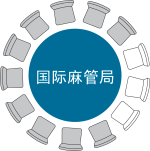 国际麻醉品管制局表P第43版，2023年7月国家或领土：日期：主管部门：职称或职务：负责人姓名：电子邮件：电话号码：传真号码：签名：日历年：更改计量单位为便于更一致地报告数据，要求表P所有部分中的所有物质（表一、表二、表三和表四）以千克为单位。本表亦可从麻管局网站www.incb.org上的
“Psychotropic Substances”，Toolkit：“Form P”项下下载请考虑用XML格式或MS Excel格式提交本表。本表应尽快填写，不迟于统计数据所涉年份下一年的6月30日。本表填妥后送交：International Narcotics Control BoardVienna International CentreP. O. Box 500, A-1400 Vienna, Austria电话：+ (43) (1) 26060-4277   传真：+ (43) (1) 26060-5867或26060-5868电子邮箱：incb.secretariat@un.org, incb.psychotropics@un.org   主页：www.incb.org12345678IDS代码药物制造的
数量制造
非精神药物或
产品所用的
数量制造根据第三条
第二和三款
而免除管制的
制剂所用的
数量制造商截至12月31日的贮存量总进口量（须在第五节中按来源国或地区详细写明数量）总出口量(须在第六节中按目的地国或地区详细写明数量)消费数量PC 010卡西酮（不适用）（不适用）PD 001二乙基色胺（不适用）（不适用）PD 003(1,2-二甲基庚基)羟基四氢甲基二苯吡喃（不适用）（不适用）PD 004二甲基色胺（不适用）（不适用）PD 007二甲氧基苯丙胺（不适用）（不适用）PD 008二甲氧基乙基苯丙胺（不适用）（不适用）PD 009布苯丙胺（不适用）（不适用）PD011DOC（不适用）（不适用）PE 006乙色胺（不适用）（不适用）PL 002麦角二乙胺
(LSD或LSD-25)（不适用）（不适用）PM 004麦司卡林（不适用）（不适用）PM 011二亚甲基双氧苯丙胺（不适用）（不适用）PM 013甲羟芬胺（不适用）（不适用）PM 014替苯丙胺(MDA)（不适用）（不适用）PM 017甲米雷斯（不适用）（不适用）PM 019甲卡西酮（不适用）（不适用）PM 0204-甲硫苯丙胺（不适用）（不适用）PN 004乙芬胺(MDEA)（不适用）（不适用）PN 005羟芬胺（不适用）（不适用）PN 00625B-NBOMe（不适用）（不适用）PN 00725C-NBOMe（不适用）（不适用）PN 00825I-NBOMe（不适用）（不适用）PP 001六氢大麻酚（不适用）（不适用）PP 003乙环利定(PCE)（不适用）（不适用）PP 007咯环利定(PHP或PCPY)（不适用）（不适用）PP 012赛洛新（不适用）（不适用）PP 013赛洛西宾（不适用）（不适用）PP 017副甲氧基苯丙胺（不适用）（不适用）PP 021副甲氧基甲基苯丙胺（不适用）（不适用）PS 002二甲氧基甲苯异丙胺
(STP或DOM)（不适用）（不适用）PT 001替诺环定(TCP)（不适用）（不适用）PT 002四氢大麻酚，下列同分异构体及其立体化学变体：∆6a(10a), ∆6a(7), ∆7, ∆8, ∆10和∆9(11)（不适用）（不适用）PT 006三甲氧基苯丙胺（不适用）（不适用）12345678IDS代码药物制造的数量制造
非精神药物或
产品所用的
数量制造根据第三条
第二和三款
而免除管制的
制剂所用的
数量制造商截至12月31日的贮存量总进口量（须在第五节中按来源国或地区详细写明数量）总出口量(须在第六节中按目的地国或地区详细写明数量)消费数量PA 003苯丙胺PA 007安咪奈丁PA 008AM-2201PA 009N-(1-金刚烷基)-1-(5-氟戊基)吲唑-3-甲酰胺PA0105F-AMB(5F-AMB-PINACA)PA 011ADB-BUTINACAPB 0084-溴-2,5-二甲基苯乙胺
(2C-B)PC 011N-(1-氨甲酰基-2-甲基丙基)-1-(环己基甲基)-吲唑-3-甲酰胺(AB-CHMINACA)PC 012CUMYL-4CN-BINACAPC 013ADB-CHMINACA(MAB-CHMINACA)PC 0144-氯甲卡西酮(clephedrone)PC 015CUMYL-PEGACLONPD 002右苯丙胺PD 010delta-9-THC*PD 012二苯基乙基哌啶PE 0073,4-亚甲二氧基乙卡西酮PE 008哌乙酯PE 010EutylonePF 005芬乙苯碱PF 0074-氟苯丙胺(4-FA)PF 008FUB-AMB(MMB-FUBINACA, AMB-FUBINACA)PF 009ADB-FUBINACAPF 010AB-FUBINACAPG 002γ-羟丁酸PJ 001JWH-018PL 006左苯丙胺PL 007左甲苯丙胺PM 002甲氯喹酮PM 005甲基苯丙胺 PM 006甲喹酮PM 007哌醋甲酯PM 015甲基苯丙胺外消旋体PM 021浴盐(亚甲基二氧吡咯戊酮)PM 022甲氧麻黄酮
(4-甲基甲卡西酮)PM 023敏疫朗(3,4-亚甲基双氧甲基卡西酮)PM 0242-(3-甲氧基苯基)-2-乙氨基环己酮PM 025N-(1-甲氧基羰基-2,2-二甲基丙基)-1-(环己基甲基)吲哚-3-甲酰胺PM 0261-(2-噻吩基)-N-甲基-2-丙胺(MPA)PM 0274-甲基乙卡西酮(4-MEC)PM 0285F-MDMB-PICAPM 0294F-MDMB-BINACAPM 030MDMB-4en-PINACAPM 0313-甲氧基苯环利定PM 0323-甲基甲卡西酮PN 009N-苄基哌嗪PN 010N-乙基降戊酮(phylone)PN 011N-ethylhexedronePP 005苯环利定PP 006芬美曲秦PP 0115F-ADB / 5F-MDMB-PINACAPP 018N-(1-氨甲酰基-2-甲基丙基)-1-戊基吲唑-3-甲酰胺(AB-PINACA)PP 022-吡咯烷基苯戊酮PP 023副甲基甲米雷斯PP 0251-苯基-2-甲氨基-1-戊酮PP 0261-(5-氟戊基)吲哚-3-甲酸-8-喹啉酯(5F-PB-22)PP 027alpha-PHPPP 028alpha-PiHPPS 001司可巴比妥PU 0011-戊基-3-(2,2,3,3-四甲基环丙甲酰基)吲哚(UR-144)PX 001[1-(5-氟戊基)-1H-吲哚-3-基](2,2,3,3-四甲基环丙基)甲酮(XLR-11)PZ 001齐培丙醇12345678IDS代码药物制造的数量制造非精神药物或产品所用的数量制造根据第三条第二和三款
而免除管制的
制剂所用的
数量制造商截至12月31日的贮存量（自愿填写）总进口量总出口量消费数量PA 002异戊巴比妥PB 004布他比妥PB 006丁丙诺啡PC 001环己巴比妥PC 009去甲伪麻黄碱PF 002氟硝西泮PG 001格鲁米特PP 002戊巴比妥PP 014喷他佐辛12345678IDS代码药物制造的数量制造非精神药物或产品所用的数量制造
根据第三条第二和三款
而免除管制的
制剂所用的
数量
（自愿填写）制造商截至
12月31日的贮存量（自愿填写）总进口量总出口量消费数量PA 001安非拉酮PA 004阿普唑仑PA 005阿洛巴比妥PA 006阿米雷司PB 001巴比妥PB 002苄非他明PB 003溴西泮PB 005丁巴比妥PB 007溴替唑仑PC 002卡马西泮PC 003氯氮卓PC 004氯巴占PC 005氯硝西泮PC 006氯拉卓酸PC 007氯噻西泮PC 008氯恶唑仑PC 016氯氮唑仑PD 005地洛西泮PD 006地西泮PD 013二氯西泮PE 001乙氯维诺PE 002炔己蚁胺PE 003艾司唑仑PE 004氯氟卓乙酯PE 005乙非他明PE 009依替唑仑PF 001氟地西泮PF 003氟西泮PF 004芬坎法明PF 006芬普雷司PF 011氟阿普唑仑PF 012氟溴唑仑PH 001哈拉西泮PH 002卤沙唑仑PK 001凯他唑仑PL 001利非他明(SPA)PL 003氯普唑仑PL 004劳拉西泮PL 005氯甲西泮PM 001马吲哚PM 003甲丙氨酯PM 008甲苯巴比妥PM 009甲乙哌酮PM 010美达西泮PM 012美芬雷司PM 016咪达唑仑PM 018美索卡PN 001尼美西泮PN 002硝西泮PN 003去甲西泮PO 001奥沙西泮PO 002奥沙唑仑PP 004苯甲曲秦PP 008苯巴比妥PP 009芬特明PP 010哌苯甲醇PP 015匹那西泮PP 016普拉西泮PP 019吡咯戊酮PP 020匹莫林PP 024芬纳西泮PS 003仲丁比妥PT 003替马西泮PT 004四氢西泮PT 005三唑仑PV 001乙烯比妥PZ 002唑吡坦写明药物	→总计			→自何处进口：数量	→国家或地区   ↓写明药物	→总计			→出口到何处：数量	→国家或地区    ↓写明药物	→总计			→自何处进口：数量	→国家或地区    ↓写明药物	→总计			→自何处进口：数量	→国家或地区    ↓写明药物	→总计			→出口到何处：数量	→国家或地区  ↓写明药物	→总计		→出口到何处：数量	→国家或地区  ↓用于制造其他精神药物的
精神药物用于制造其他精神药物的
精神药物制造过程中制得的
其他精神药物制造过程中制得的
其他精神药物制造过程中制得的
其他精神药物所用药物所用数量制得药物制得数量制得数量十.	关于用表三和表四所列药物制造其他精神药物情况的统计数据（以千克为单位）十.	关于用表三和表四所列药物制造其他精神药物情况的统计数据（以千克为单位）十.	关于用表三和表四所列药物制造其他精神药物情况的统计数据（以千克为单位）十.	关于用表三和表四所列药物制造其他精神药物情况的统计数据（以千克为单位）十.	关于用表三和表四所列药物制造其他精神药物情况的统计数据（以千克为单位）用于制造其他精神药物的
精神药物用于制造其他精神药物的
精神药物制造过程中制得的
其他精神药物制造过程中制得的
其他精神药物制造过程中制得的
其他精神药物所用药物所用数量制得药物制得药物制得数量